Общество с ограниченной ответственностью ООО ПКФ «ЦЕНТР ЖБИ»ИНН/КПП 4027117998/402701001 Р/СЧ.40702810722240009876БИК 042908612К/Сч. 30101810100000000612                                                ОТДЕЛЕНИЕ N8608 СБЕРБАНКА РОССИИ Г. КАЛУГАОКПО 89334231www.kaluga-gbi.ruПрайс-лист01.04.2022 г.Всю информацию о нас, Вы можете узнать на нашем сайте: www.kaluga-gbi.ruБлагодарим Вас за проявленный интерес к нашей фирме и надеемся на дальнейшее сотрудничество.Адрес: г.Калуга, д.Мстихино, пр-зд Домостроителей 12. тел.: 8(4842)400-822; 8-930-754-08-22.e-mail: info@kaluga-ws.ruНаименование товараМасса,тМасса,тМасса,тРазмеры, мРазмеры, мРазмеры, мРазмеры, мЕд. измер.Ед. измер.Ед. измер.Цена с НДС(Отгрузка до 5 тонн)Цена с НДС(Отгрузка до 5 тонн)Цена с НДС(Отгрузка до 5 тонн)Цена с НДС(Отгрузка до 5 тонн)Цена с НДС(Отгрузка от 20 тонн)Цена с НДС(Отгрузка от 20 тонн)Цена с НДС(Отгрузка от 20 тонн)Цена с НДС(Отгрузка от 20 тонн)Кольца колодезные«без четверти»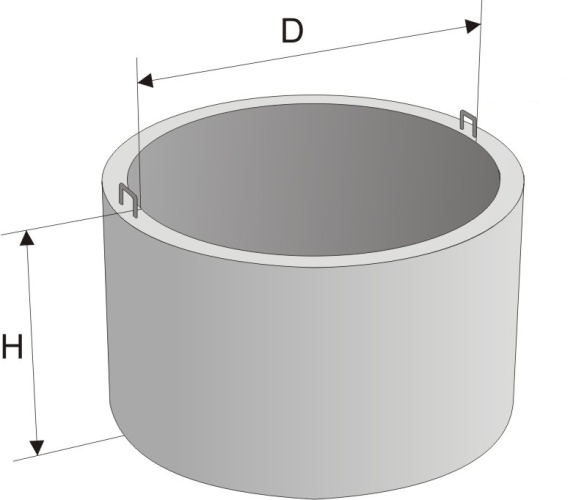 КС 7-90,350,350,35D=0,7; H=0,9D=0,7; H=0,9D=0,7; H=0,9D=0,7; H=0,9шт.шт.шт.КС 7-60,20,20,2D=0,7; H=0,6D=0,7; H=0,6D=0,7; H=0,6D=0,7; H=0,6шт.шт.шт.....КС 7-30,10,10,1D=0,7; H=0,3D=0,7; H=0,3D=0,7; H=0,3D=0,7; H=0,3шт.шт.шт.....КС 7-1.50,060,060,06D=0,7; H=0,150D=0,7; H=0,150D=0,7; H=0,150D=0,7; H=0,150шт.шт.шт.КС 20-91,51,51,5D=2,0; H=0,9D=2,0; H=0,9D=2,0; H=0,9D=2,0; H=0,9шт.шт.шт.Колодезные кольца« с четвертью»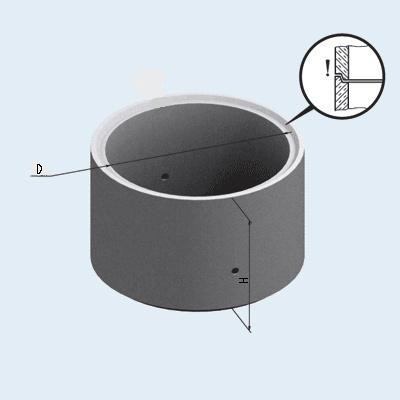 КС 8-9 Ч0,50,50,5D=0,8; H=0,9D=0,8; H=0,9D=0,8; H=0,9D=0,8; H=0,9шт.шт.шт.КС 10-3 Ч0,20,20,2D=1,0; H=0,3D=1,0; H=0,3D=1,0; H=0,3D=1,0; H=0,3шт.шт.шт.КС 10-5 Ч0,30,30,3D=1,0; H=0,5D=1,0; H=0,5D=1,0; H=0,5D=1,0; H=0,5шт.шт.шт.КС 10-6 Ч0,40,40,4D=1,0; H=0,6D=1,0; H=0,6D=1,0; H=0,6D=1,0; H=0,6шт.шт.шт.КС 10-9 Ч0,60,60,6D=1,0; H=0,9D=1,0; H=0,9D=1,0; H=0,9D=1,0; H=0,9шт.шт.шт.КС 10-9 Ч (Усилен.)0,60,60,6D=1,0; H=0,9D=1,0; H=0,9D=1,0; H=0,9D=1,0; H=0,9шт.шт.шт.КС 15-3 Ч0,350,350,35D=1,5; H=0,3D=1,5; H=0,3D=1,5; H=0,3D=1,5; H=0,3шт.шт.шт.КС 15-6 Ч0,70,70,7D=1,5; H=0,6D=1,5; H=0,6D=1,5; H=0,6D=1,5; H=0,6шт.шт.шт.КС 15-9 Ч1,01,01,0D=1,5; H=0,9D=1,5; H=0,9D=1,5; H=0,9D=1,5; H=0,9шт.шт.шт.КС 15-9 Ч (Усилен.)1,01,01,0D=1,5; H=0,9D=1,5; H=0,9D=1,5; H=0,9D=1,5; H=0,9шт.шт.шт.Днища колодцев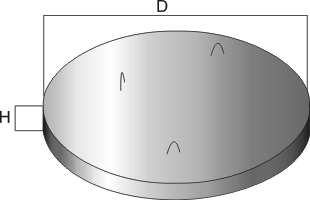 ПН. 100,30,30,3D=1,5; H=0,1D=1,5; H=0,1D=1,5; H=0,1D=1,5; H=0,1шт.шт.шт.ПН. 150,70,70,7D=2,0; H=0,12D=2,0; H=0,12D=2,0; H=0,12D=2,0; H=0,12шт.шт.шт.ПН. 201,11,11,1D=2,5; H=0,12D=2,5; H=0,12D=2,5; H=0,12D=2,5; H=0,12шт.шт.шт.Крышки колодцев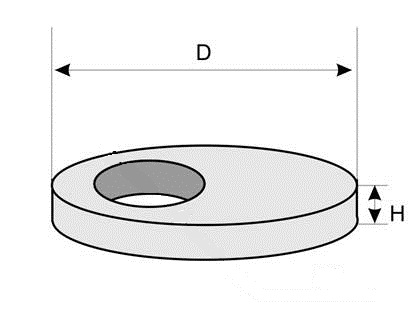 ПП 10-10,250,250,25D=1,16; H=0,15D=1,16; H=0,15D=1,16; H=0,15D=1,16; H=0,15шт.шт.шт.ПП 10-20,30,30,3D=1,16; H=0,15D=1,16; H=0,15D=1,16; H=0,15D=1,16; H=0,15шт.шт.шт.ПП 15-10,60,60,6D=1,68; H=0,15D=1,68; H=0,15D=1,68; H=0,15D=1,68; H=0,15шт.шт.шт.ПП 15-20,60,60,6D=1,68; H=0,15D=1,68; H=0,15D=1,68; H=0,15D=1,68; H=0,15шт.шт.шт.ПП 20-11,01,01,0D=2,2; H=0,16D=2,2; H=0,16D=2,2; H=0,16D=2,2; H=0,16шт.шт.шт.ПП 20-21,01,01,0D=2,2; H=0,16D=2,2; H=0,16D=2,2; H=0,16D=2,2; H=0,16штштштКО 60,020,020,02D=0,84; H=0,07D=0,84; H=0,07D=0,84; H=0,07D=0,84; H=0,07шт.шт.шт.Крышки колодцев с люкомППЛ 10 (с полимерным люком)0,250,250,25D=1,16; H=0,15D=1,16; H=0,15D=1,16; H=0,15D=1,16; H=0,15шт.шт.шт.ППЛ 15 (с полимерным люком)0,60,60,6D=1,68; H=0,15D=1,68; H=0,15D=1,68; H=0,15D=1,68; H=0,15шт.шт.шт.Домик для колодца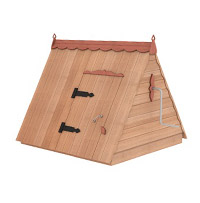 Домик для колодца0,080,080,08----шт.шт.шт.Кольца с дном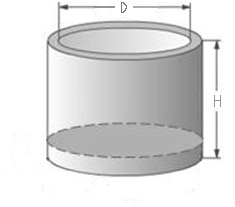 КСД 10-90,90,90,9D=1,0; H=0,9D=1,0; H=0,9D=1,0; H=0,9D=1,0; H=0,9шт.шт.шт.КСД 15-91,61,61,6D=1,5; H=0,9D=1,5; H=0,9D=1,5; H=0,9D=1,5; H=0,9шт.шт.шт.ЛюкиЛюк полимерный           1,5  т.0,020,020,02D=0,7; H=0,05D=0,7; H=0,05D=0,7; H=0,05D=0,7; H=0,05шт.шт.шт.Люк полимерный             3 т.0,020,020,02D=0,7; H=0,05D=0,7; H=0,05D=0,7; H=0,05D=0,7; H=0,05шт.шт.шт.Люк  полимерный           10 т.0,1170,1170,117D=0,7; H=0,1D=0,7; H=0,1D=0,7; H=0,1D=0,7; H=0,1шт.шт.шт.Люк полимерный           20 m0,0530,0530,053D=0,7; H=0,1D=0,7; H=0,1D=0,7; H=0,1D=0,7; H=0,1шт.шт.шт.Конусный переходник смотрового колодца с крышкой деаметр 1100ммКонусный переходник смотрового колодца с крышкой деаметр 1100мм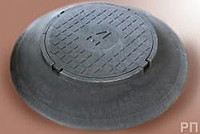 Конусный переходник смотрового колодца с крышкой деаметр 1100ммКонусный переходник смотрового колодца с крышкой деаметр 1100мм0,0560,0560,056D=1050; H=0,11D=1050; H=0,11D=1050; H=0,11D=1050; H=0,11Шт.Шт.Шт.Блоки бетонные для стен и подвалов ГОСТ 13579-78Блоки бетонные для стен и подвалов ГОСТ 13579-78Блоки бетонные для стен и подвалов ГОСТ 13579-78Блоки бетонные для стен и подвалов ГОСТ 13579-78Блоки бетонные для стен и подвалов ГОСТ 13579-78Блоки бетонные для стен и подвалов ГОСТ 13579-78Блоки бетонные для стен и подвалов ГОСТ 13579-78Блоки бетонные для стен и подвалов ГОСТ 13579-78МаркаМаркаМаркаМаркаДлина  l, ммДлина  l, ммДлина  l, ммШирина b, ммВысота h, ммВысота h, ммВысота h, ммКласс бетонаКласс бетонаКласс бетонаОбъём, м3Масса изделия, тМасса изделия, тЦены с НДСФБС 24.3.6-ТФБС 24.3.6-ТФБС 24.3.6-ТФБС 24.3.6-Т238023802380300580580580В 7,5В 7,5В 7,50.4060.9340.934ФБС 12.3.6-ТФБС 12.3.6-ТФБС 12.3.6-ТФБС 12.3.6-Т118011801180300580580580В 7,5В 7,5В 7,50.2000.4600.460ФБС  9.3.6-ТФБС  9.3.6-ТФБС  9.3.6-ТФБС  9.3.6-Т880880880300580580580В 7,5В 7,5В 7,50.1460.3400.340ФБС 24.4.6-ТФБС 24.4.6-ТФБС 24.4.6-ТФБС 24.4.6-Т238023802380400580580580В 7,5В 7,5В 7,50.5431.2491.249ФБС 12.4.6-ТФБС 12.4.6-ТФБС 12.4.6-ТФБС 12.4.6-Т118011801180400580580580В 7,5В 7,5В 7,50.2650.6100.610ФБС 9.4.6-ТФБС 9.4.6-ТФБС 9.4.6-ТФБС 9.4.6-Т880880880400580580580В 7,5В 7,5В 7,50.1950.4500.450ФБС 24.5.6-ТФБС 24.5.6-ТФБС 24.5.6-ТФБС 24.5.6-Т238023802380500580580580В 7,5В 7,5В 7,50.6791.5621.562ФБС 12.5.6-ТФБС 12.5.6-ТФБС 12.5.6-ТФБС 12.5.6-Т118011801180500580580580В 7,5В 7,5В 7,50.3310.7610.761ФБС 9.5.6-ТФБС 9.5.6-ТФБС 9.5.6-ТФБС 9.5.6-Т880880880500580580580В 7,5В 7,5В 7,50.2440.5600.560ФБС 24.6.6-ТФБС 24.6.6-ТФБС 24.6.6-ТФБС 24.6.6-Т238023802380600580580580В 7,5В 7,5В 7,50.8151.8751.875ФБС 12.6.6-ТФБС 12.6.6-ТФБС 12.6.6-ТФБС 12.6.6-Т118011801180600580580580В 7,5В 7,5В 7,50.3980.9150.915ФБС 9.6.6-ТФБС 9.6.6-ТФБС 9.6.6-ТФБС 9.6.6-Т880880880600580580580В 7,5В 7,5В 7,50.2930.6700.670